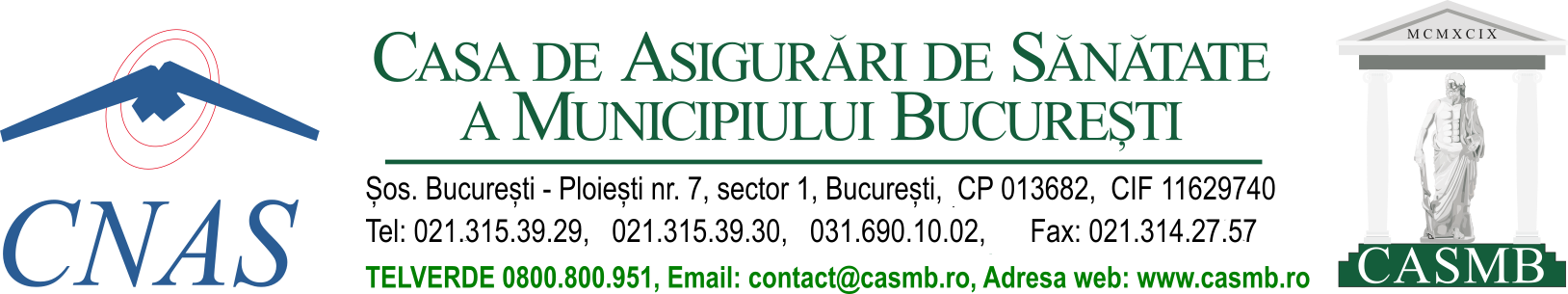 FURNIZORI DE SERVICII MEDICALE PARACLINICE RADIOLOGIE - IMAGISTICA MEDICALAActe necesare incheierii actului adițional pentru servicii medicale paraclinice, efectuate de  furnizorii de servicii de medicină dentară în asistenţa medicală de specialitate din ambulatoriu pentru specialitatea medicină dentară din IULIE 2021     Furnizorii aflați în relații contractuale cu CASMB  la data de 01.07.2021, vor depune doar documentele modificate sau cu perioadă de valabilitate expirată     Furnizorii noi,  care doresc să intre în relație contractuală cu CASMB, vor depune toate documentele solicitate în OPISA. Documente furnizor1. Cerere / solicitare pentru intrarea în relaţie contractuală cu casa de asigurări de sănătate; (cod platforma 01);2. Copie B.I. / C.I.  reprezentant legal; Actul constituiv al societatii / de înfiinţare pentru institutii / Ordinul de înfiinţare şi Structura aprobată prin Ordin MS pentru unităţile publice, în concordanţă cu tipurile de activitati pe care  solicita sa le contracteze. (cod platforma 02);3.Dovada de evaluare/certificatul de acreditare ANMCS/ adeverința de înscriere în procesul de acreditare ANMCS; autorizatia sanitara de functionare (ASF) si inregistrarea in registrul unic al cabinetelor (RUC); (cod platforma 03) 4. Contul deschis la trezorerie sau la bancă, potrivit legii; (cod platforma 04);5. Codul unic de inregistrare  / codul de înregistrare fiscală; (cod platforma 05);6. Dovada asigurării de răspundere civilă în domeniul medical pentru furnizor; (cod platforma 06);7. Programul de activitate al furnizorului / punctului de lucru, dupa caz şi al personalului angajat, în baza formularelor al cărui model este prevăzut în Norme (anexa 45,  anexa 18B)); (cod platforma 07);8. Declaraţia pe proprie răspundere a reprezentantului legal privind contractele încheiate cu casele de asigurări de sănătate; (cod platforma 08);9. Certificat de înregistrare în Registrul unic al cabinetelor medicale cu activitatile autorizate; (cod platforma 09);10.Certificatul de acreditare în conformitate cu standardul SR EN ISO 9001/2008 sau SR EN ISO 9001/2015 pentru furnizorii de servicii medicale paraclinice de radiologie-imagistică medicală şi anexele aferente certificatelor; (cod platforma 10);11. Autorizatia pentru desfasurarea de activitati in domeniul nuclear, unde este cazul; (cod platforma 11);12. Declaratie pe proprie răspundere a reprezentantului legal prin care se angajeaza sa nu incheie contracte cu alti furnizori de servicii medicale paraclinice pentru efectuarea investigatiilor medicale paraclinice contractate cu casele de asigurari de sanatate; (cod platforma 12);13. Documente privind spatiul si dotarile necesare pentru perioada de pre si post anestezie, precum si dovada relatiilor de munca cu un medic de specialitatea ATI (pentru furnizorii de investigatii CT si RMN care efectueaza investigatiile copiilor cu varsta intre 0-8 ani care necesita efectuarea anesteziei generale). (cod platforma 13);      B.   Documente personal 		- care isi desfasoara activitatea la furnizor într-o formă prevăzută de lege,  care este înregistrat în contract și funcţionează sub incidenţa acestuia:   14. Structura de personal. Pentru  fiecare persoană menţionată in  tabelul aferent din fisierul Dosar_Furnizor_Radiologie.xls, se vor depune, în copie, in ordinea in care au fost introduse in tabel care se constituie ca opis,  următoarele documente:(codplatforma14);14a. copie BI/CI; (cod platforma 14a);14b. certificatul de membru al organizaţiei profesionale vizat si având menţionate competenţele; (cod platforma 14b);14c. avizul anual privind exercitarea profesiei, aviz DSP pentru medicii care au împlinit vârsta de pensionare; (cod platforma 14c);14d. certificat pentru competenţe/supraspecializare/atestare, unde este cazul ; (cod platforma 14d);C.  Documente aparate15. Tabel cu aparatele/echipamentele din dotare care efectueaza servicii medicale paraclinice ce fac obiectul contractului de furnizare de servicii incheiat cu casa de asigurari de sanatate; (cod platforma 15); Pentru fiecare aparat, se ataşează copiile documentelor în ordinea în care au fost înregistrate in tabel:	15a. fişa tehnică corespunzatoare aparatelor deţinute, pentru care încheie contract de furnizare de servicii cu casa de asigurări de sănătate; (cod platforma 15a);	15b. declaraţii de conformitate CE pentru tipul aparatului; (cod platforma 15b);	15c. autorizatie CNCAN cu anexele aferente (seria si numarul aparatului sunt cele din autorizatie); (cod platforma 15c);	15d. buletinul de verificare periodică emis de ANMDM, pentru aparatura din dotare; (cod platforma 15d);	15e. avizul de utilizare emis de ANMDM pentru aparatura second-hand din dotare; (cod platforma 15e);	15f. contract de service care să includă verificările periodice conform normelor producătorului aparatului, încheiat cu un furnizor avizat atât de Ministerul Sănătăţii sau Agenția Națională a Medicamentului și a Dispozitivelor Medicale, sau Comisia Nationala pentru Controlul Activitatilor Nucleare, dupa caz, conform prevederilor legale în vigoare, pentru aparatele ieşite din perioada de garanţie şi valabil pe perioada de derulare a contractului de furnizare de servicii medicale; (cod platforma 15f);	15g. pentru aparatele recondiționate(refurbișate), noul marcaj CE și declaraţie de conformitate în acest sens pentru seria respectivă emisă de producător; (cod platforma 15g);	15h. documente /specificaţii/anexa la contractul de achiziție care descrie și confirmă configurația tehnică(deţinere,punere în 15i. funcţiune,instalare,implementare) accesorii, injector,antene,aplicaţii software, statii post procesare,servere,după caz ; (cod platforma 15h);	15i. document privind modalitatea de deţinere (copia contractului cumpărare/inchiriere/leasing,in termen de valabilitate unde este cazul,etc); (cod platforma 15i);D.  Logistica16. Documente, specificații de implementare, procese verbale de acceptanță etc, din care sa reiasă implementarea RIS, PACS, software dedicat activitatii, website, chestionar satisfactie. (cod platforma 16);17. Tabel centralizator privind investigatiile ce se solicita a fi contractate, semnat de reprezentantul legal, pentru fiecare tip de investigaţie, conform tabelului dosar_Furnizor Radiologie_ imagistică_radiologie (cod platforma 17);Notă:1. Documentele necesare încheierii contractelor se transmit în format electronic asumate fiecare în parte prin semnătura electronică extinsă/calificată a reprezentantului legal al furnizorului. Reprezentantul legal al furnizorului răspunde de realitatea şi exactitatea documentelor necesare încheierii contractelor;2. Documentele solicitate în procesul de contractare existente la nivelul casei de asigurări de sănătate nu vor mai fi transmise la încheierea contractelor, cu excepţia documentelor modificate sau cu perioadă de valabilitate expirată, care se transmit în format electronic cu semnătura electronică extinsă/calificată3. Documentele se transmit în Platforma pentru transmiterea online a documentelor semnate electronic către CASMB ..